			Healthy Eating Policy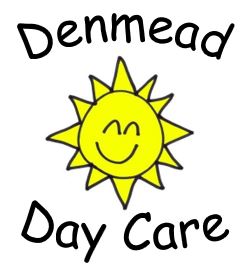 Denmead Day Care LTD is committed to providing healthy, nutritious and tasty food and drinks for children during our sessions.  The manager and staff will make every effort to ensure that food and drink is safely prepared and sensitive to the dietary, religious and cultural requirements of all the children.When preparing food and drink, staff will be mindful of the provisions Health and Safety policy. At least one member of staff will hold a Food Safety in Catering certificate and is fully trained in food storage, preparation, cooking and food safety.Parents and carers are required to complete the registration form, including information about any special dietary requirements or allergies the child suffers from, along with their food and drink. These children will be on a confidential list in the kitchen so that all staff members are aware.No child will ever be forced to eat or drink something against their will.Children will be encouraged to eat their main food at lunch before they eat the rest. The order of food which we encourage is main food, fruit/veg followed by treat food. If no fruit has been provided, then we will offer some.The staff will make every effort to promote heathy eating and will lead by example.DDC Wrap and Denmead Infant School Wrap and Holiday Club will comply with the School’s Food Trust GuidanceStaff will discuss with children the importance of a balanced diet where appropriateStaff will ensure that snack time incorporates plenty of fruit, low fat, and low sugar foodMeat, vegetarian and vegan options will be availableGood quality brown and white bread will be offeredStaff will not regularly provide sweets for childrenExcessive amounts of fatty or sugary foods will be avoidedStaff will provide a choice of healthy drinks- milk and waterFresh drinking water will be always availableDietary requirements will be met by embracing medical, cultural, and religious needsChildren will be introduced to different religious and cultural festivals and events through different types of food and drinkChildren will eat food in a smoke free environmentStaff will work with parents and advise on healthy and appropriate lunch/dinner options. HCC follow same guidelines as school catering.Menu released to parents and carers.
Written November 2014
Reviewed October 2015.
Reviewed 07 March 2016
Reviewed 29 March 2017Reviewed 25 October 2017Reviewed 24th October 2018
Reviewed 01 September 2019Reviewed 5th March 2020
Reviewed 23rd August 2021Reviewed 13th January 2022